Publicado en Madrid el 08/09/2022 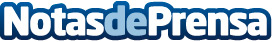 La nueva realidad con SaludOnNet: Listas de espera de menos de una semanaEl modelo de pago por uso de servicios médicos está consiguiendo que más del 60% de pacientes sean atendidos en menos de una semana, y el 79% de pacientes en menos de dos semanasDatos de contacto:Guillermo Prieto91 636 42 92Nota de prensa publicada en: https://www.notasdeprensa.es/la-nueva-realidad-con-saludonnet-listas-de_1 Categorias: Nacional Medicina Seguros http://www.notasdeprensa.es